Załącznik Nr 1 do SWZROZDZIAŁ IIFORMULARZ OFERTY NA:Nazwa i adres siedziby Wykonawcy	.......................................................................                              		           .......................................................................Nr tel./fax			           .......................................................................Adres e-mail			           …………………………………………………………………….NIP					…………………………………………………………………….REGON (jeżeli dotyczy)			……………………………………………………………………Dane rejestrowe Wykonawcy:Wpisany do Centralnej Ewidencji i Informacji o Działalności Gospodarczej Rzeczypospolitej PolskiejWpisany do Rejestru przez Sąd Rejonowy ……………………………………………………….  Wydział Gospodarczy Krajowego Rejestru Sądowego pod numerem KRS …………………………………………………………………………. *Oświadczam, że moje przedsiębiorstwo jest /właściwe zaznaczyć/ :Mikroprzedsiębiorstwem – przedsiębiorstwo, które zatrudnia mniej niż 10 osób i którego roczny obrót lub roczna suma bilansowa nie przekracza 2 milionów EUR			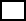 Małym przedsiębiorstwem – przedsiębiorstwo, które zatrudnia mniej niż 50 osób i którego roczny obrót lub roczna suma bilansowa nie przekracza 10 milionów EUR			Średnim przedsiębiorstwem – przedsiębiorstwa, które nie są mikroprzedsiębiorstwami ani małymi przedsiębiorstwami i które zatrudniają mniej niż 250 osób i których roczny obrót nie przekracza 50 milionów EUR lub roczna suma bilansowa nie przekracza 43 milionów EUR  	Jednoosobową działalnością gospodarczą				Osobą fizyczna nieprowadzącą działalności gospodarczej		Inny rodzaj 								1. Oferujemy dostawę różnych produktów spożywczych dla Bursy Szkolnej                              im. Stefana Rowińskiego w Ostrowie Wielkopolskim w cenie całości brutto: .................................... złotych, słownie: ......................................................................................................................bruttoZałącznikiem do niniejszej oferty jest wypełniony formularz asortymentowo – cenowy, który stanowi załącznik  do niniejszego Formularza Oferty*Oświadczamy, że w cenie oferty zostały  uwzględnione wszystkie koszty związane                          z prawidłową realizacją zamówienia.Oświadczamy, że zapoznaliśmy się z SWZ  oraz wzorem umowy stanowiącym załącznik                      do SWZ, i nie wnosimy do niej żadnych zastrzeżeń oraz zdobyliśmy konieczne informacje              do przygotowania oferty.Oświadczamy, że  uważamy  się za związanych niniejszą ofertą na czas wskazany  w SWZ.Oświadczamy, że zawarty w SWZ wzór umowy został przez nas zaakceptowany                                      i zobowiązujemy się w przypadku wyboru naszej oferty do zawarcia umowy na wymienionych warunkach w miejscu   i terminie  wyznaczonym przez Zamawiającego.    Oświadczamy, że przedmiot niniejszej oferty jest w pełni zgodny z szczegółowym zakresem                    –  Opisem przedmiotu zamówienia oraz Formularzem oferty.Oświadczamy, że oferta i złożone wraz z nią dokumenty 1 :        Nie zawierają informacji stanowiących tajemnicę naszej firmy w rozumieniu przepisów                   o zwalczaniu nieuczciwej konkurencji         zawierają informacji stanowiące tajemnicę naszej firmy w rozumieniu przepisów                             o zwalczaniu nieuczciwej konkurencji, które w postaci dokumentów złożono w oddzielnym opakowaniu.  W przypadku wyboru naszej oferty do realizacji w/w zamówienia publicznego umowa ze strony Wykonawcy będzie podpisana przez:              ...............................................................................................................................................              …............................................................................................................................................(podać imiona i nazwiska oraz stanowiska) Przedmiot zamówienia zamierzam/y:wykonać sam/*wykonać wspólnie/*wykonać sam oraz polegać na zdolności technicznej lub zawodowej/* sytuacji finansowej lub ekonomicznej/*, innych podmiotów, na zasadach określonych w art. 118 ustawy.              /*pozostawić zapis właściwy dla oferty, zapisy niepotrzebne wykreślić19. Oświadczam/y, iż*:nie przewiduję/emy powierzenia podwykonawcom realizacji części zamówieniaprzewiduję/emy powierzenie podwykonawcy/om: /*pozostawić zapis właściwy dla oferty, zapisy niepotrzebne wykreślić     20. Pełnomocnik w przypadku składania  oferty wspólnej Nazwisko i imię ………………………………………………………………………………………………………………………Stanowisko       ………………………………………………………………………………………………………………………Tel………………………………………………………………… fax ………………………………………………………………..Zakres2:   do reprezentowania w postępowaniu              do reprezentowania  w postępowaniu i zawarciu umowyWSZELKĄ KORESPONDENCJĘ w sprawie niniejszego postępowania należy kierować do:Oświadczam/y, że wypełniłem  obowiązki  informacyjne  przewidziane  w art. 13                                   lub art. 14 RODO* wobec osób fizycznych, od których  dane osobowe bezpośrednio  lub pośrednio pozyskałem  w celu ubiegania się o udzielenie  zamówienia  publicznego w niniejszym postępowaniu.	............................................. dnia .............................................................................................podpis Wykonawcy lub osoby upoważnionej ______________1    odpowiednie zaznaczyć 2   odpowiednio zaznaczyćUWAGA!Formularz oferty musi zawierać wszystkie strony.Załącznikami do niniejszej oferty są:      [1] .......................................................................................................................      [2] .......................................................................................................................      [3] .......................................................................................................................      [4] .......................................................................................................................      [5] .......................................................................................................................      [6] .......................................................................................................................      [7] ............................................................................................................................................................................. dnia ...............................................................................................podpis Wykonawcy lub osoby upoważnionej ______________1    odpowiednie zaznaczćSukcesywną dostawę różnych artykułów spożywczych                                                                                  dla Bursy Szkolnej im. Stefana Rowińskiego  w Ostrowie WielkopolskimLp.Wyszczególnienie powierzonej części zamówieniaPodwykonawca – nazwa,, dane kontaktowe                                  oraz imię i nazwisko przedstawiciela  Podwykonawcy123Imię i nazwiskoAdresTelefon, FaxAdres e-mail